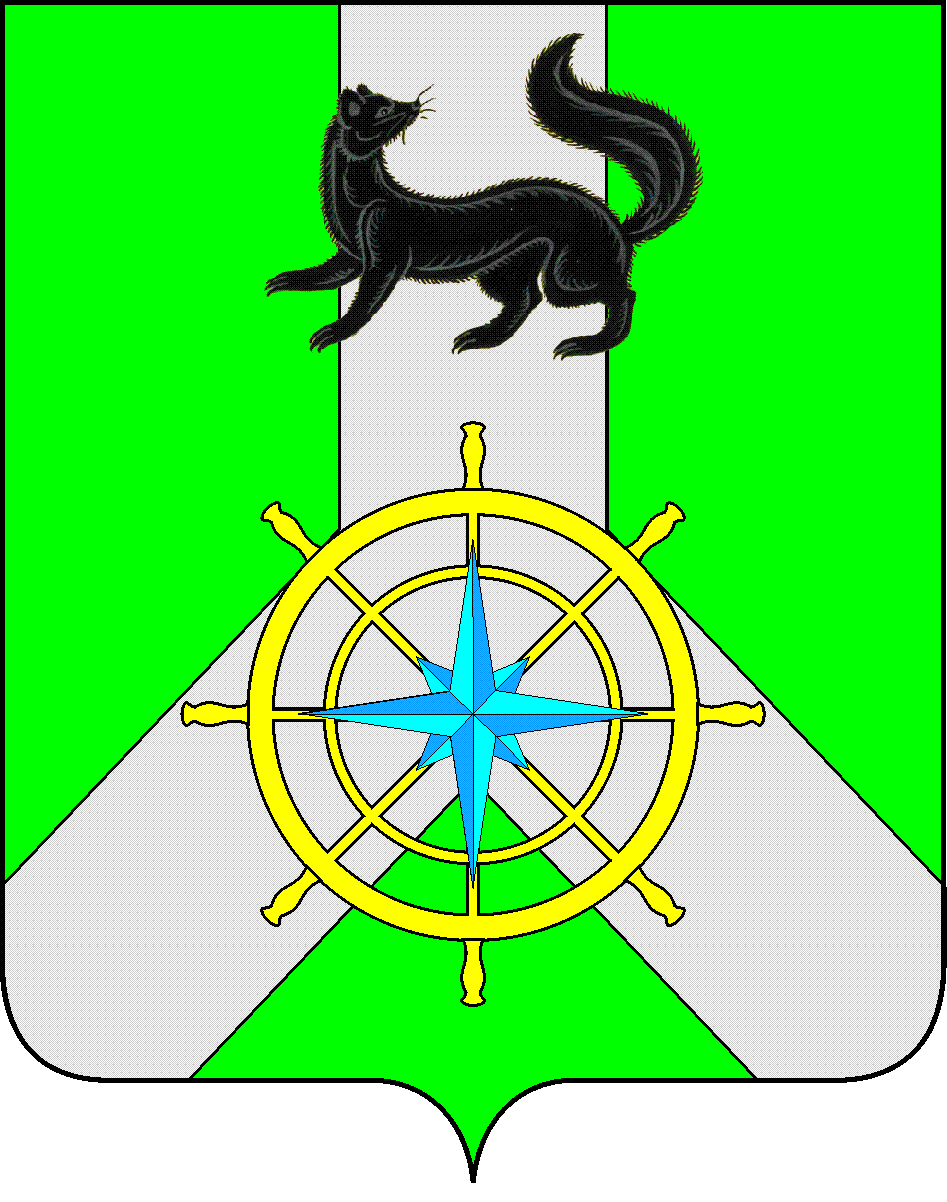 Р О С С И Й С К А Я  Ф Е Д Е Р А Ц И ЯИ Р К У Т С К А Я  О Б Л А С Т ЬК И Р Е Н С К И Й   М У Н И Ц И П А Л Ь Н Ы Й   Р А Й О НД У М А РЕШЕНИЕ №279/618 декабря 2017 г.									 г. КиренскВ соответствии со ст.ст.15, 187 Бюджетного Кодекса Российской Федерации, ст. ст. 15, 52 Федерального Закона от 06.10.2003 года № 131-ФЗ «Об общих принципах организации местного самоуправления в Российской Федерации», ст. 21 Положения о бюджетном процессе в муниципальном образовании Киренский район, утвержденного Решением Думы Киренского района от 30.05.2014 г. № 33/5 (с изменениями и дополнениями), руководствуясь ст.25, 54 Устава муниципального образования Киренский район,ДУМА РЕШИЛА:Статья 1.Утвердить основные характеристики бюджета муниципального образования Киренский район (далее муниципального района) на 2018 год:- Общий объем доходов бюджета муниципального района в сумме – 893200,9  тыс. руб., в том числе безвозмездные перечисления в сумме – 640551,4 тыс. руб., из них объем межбюджетных трансфертов из областного и федерального бюджета – 635569,1 тыс. руб., объем  межбюджетных трансфертов из бюджетов поселений – 4982,3 т.р.- Общий объем расходов бюджета в сумме – 911740,1 тыс. руб.- Размер дефицита бюджета муниципального района в сумме – 18539,2 тыс. руб., или 7,3% утвержденного общего объема доходов без учета утвержденного объема безвозмездных поступлений и поступлений налоговых доходов по дополнительным нормативам отчислений. Утвердить источники внутреннего финансирования дефицита бюджета на 2018 год в соответствии с приложением №1 к данному решению.Утвердить основные характеристики бюджета муниципального района на плановый период 2019 и 2020 годов:- Общий объем доходов  бюджета муниципального  района на 2019 год в сумме – 883520,5 тыс. руб., в том числе безвозмездные перечисления в сумме – 625895,3тыс. руб., из них объем межбюджетных трансфертов из областного бюджета – 620913 тыс. руб., объем межбюджетных трансфертов из бюджетов поселений – 4982,3 т.р.;на 2020 год в сумме – 788013,9тыс. руб., в том числе безвозмездные перечисления в сумме – 524318,4 тыс. руб., из них объем межбюджетных трансфертов из областного бюджета – 505459,7 тыс. руб., объем межбюджетных трансфертов из бюджетов поселений – 4982,3 т.р.- Общий объем расходов бюджета на 2019 год в сумме – 901808,8 тыс. руб., в том числе условно утвержденные расходы в сумме- 7449 тыс. руб., на 2020 год в сумме- 807049,4 тыс.руб., в том числе условно утвержденные расходы в сумме – 15194,7 тыс.руб.- Размер дефицита бюджета муниципального района на 2019 год в сумме – 18288,3 тыс. руб., или 7,1% утвержденного общего объема доходов без учета утвержденного объема безвозмездных поступлений и поступлений налоговых доходов по дополнительным нормативам отчислений,на 2020 год в сумме- 19035,5 тыс.руб. или 7,2 % утвержденного общего объема доходов без учета утвержденного объема безвозмездных поступлений и поступлений налоговых доходов по дополнительным нормативам отчислений.Утвердить источники внутреннего финансирования дефицита бюджета на плановый период 2019 и 2020 годов в соответствии с приложением №2 к данному решению.Статья 2.Установить, что доходы бюджета муниципального образования Киренский район, поступающие в 2018 году и плановом периоде формируются за счет:- доходов от уплаты федеральных, региональных и местных налогов и сборов по нормативам, установленным законодательными актами Российской Федерации, Иркутской области, МО Киренский район в соответствии с действующим налоговым и бюджетным законодательством.- неналоговых доходов: доходов от использования имущества, находящегося в государственной или муниципальной собственности, доходов от продажи имущества, доходов от платных услуг, оказываемых казенными учреждениями и иных неналоговых доходов.- безвозмездных поступлений Статья 3.Установить прогнозируемые доходы бюджета  муниципального образования Киренский район на 2018 год и плановый период по классификации доходов бюджетов РФ в объеме в соответствии с приложениями №№4,5 к данному решению.Статья 4.Утвердить перечень главных администраторов доходов бюджета МО Киренский район - органов местного самоуправления муниципального образования Киренский район в соответствии с приложением №6 к данному решению.Утвердить перечень главных администраторов доходов районного бюджета - территориальных органов (подразделений) федеральных органов в соответствии с приложением №6.1 к данному решению.Утвердить перечень главных администраторов доходов районного бюджета - органов государственной власти Иркутской области в соответствии с приложением № 6.2 к данному решению.Утвердить перечень главных администраторов источников финансирования дефицита бюджета, в соответствии с приложением №7 к данному решению.Статья 5.Утвердить объем межбюджетных трансфертов, прогнозируемых к получению из других бюджетов бюджетной системы Российской Федерации в 2018 году в сумме- 640551,4 тыс. руб., в 2019 году -625895,3 тыс.руб., в 2020 году- 524318,4 тыс.руб., в соответствии с приложениями №№8,9 к данному решению.Статья 6.Утвердить распределение бюджетных ассигнований по разделам и подразделам классификации расходов бюджетов Российской Федерации на 2018 год и плановый период в соответствии с приложениями №№10,11 к данному решению.Утвердить распределение бюджетных ассигнований на 2018 год и плановый период по целевым статьям (муниципальным программам и непрограммным направлениям деятельности), группам (группам и подгруппам) видам расходов, разделам, подразделам классификации расходов бюджетов Российской Федерации, в соответствии с приложениями №№12,13 к данному решению.Утвердить ведомственную структуру расходов бюджета на 2018 год и плановый период в соответствии с  приложениями №14,15 к данному решению.Статья 7.Утвердить объем бюджетных ассигнований, на исполнение публичных нормативных обязательств направляемых в 2018 году в сумме –24804,3 тыс. руб., в 2019 году -24318,9 тыс.руб., в 2020 году- 24318,9 тыс.руб.Установить распределение бюджетных ассигнований, направленных на исполнение публичных нормативных обязательств муниципального района на 2018 год и плановый период 2019-2020г.г. в соответствии с приложением №16 к данному решению.Статья 8.Установить общий объем бюджетных ассигнований на исполнение обязательств МО Киренский район:- в связи с осуществлением органами местного самоуправления полномочий по решению вопросов местного значения в 2018году – 898604,1 тыс. руб., в 2019 году - 888755,1 тыс.руб., в 2020 году -793995,7 тыс.руб.- в связи с исполнением органами местного самоуправления переданных отдельных государственных полномочий в 2018году  – 8153,7 тыс. руб., в 2019 году- 8071,4 тыс.руб., в 2020 году-8071,4 тыс.руб.- в связи с исполнением переданных с поселений полномочий в 2018году – 4982,3 тыс. руб., в 2019 году- 4982,3 тыс.руб., в 2020 году-4982,3 тыс.руб.Установить перечень переданных отдельных государственных полномочийв соответствии с приложением №18 к данному решению.Установить перечень полномочий переданных на исполнение с поселений, входящих в состав Киренского района в соответствии с приложением № 18-1 к данному Решению.Статья 9.Утвердить объем бюджетных ассигнований на финансовое обеспечение реализации муниципальных программ на 2018 год и плановый период в соответствии с приложением №20 к данному решению.Статья 10.Утвердить бюджетные ассигнования на осуществление бюджетных инвестиций в объекты муниципальной собственности Киренского муниципального района, софинансирование капитальных вложений в которые осуществляется за счет межбюджетных субсидий из областного бюджета, на 2018 год и плановый период в соответствии с приложением №19 к данному решению.Статья 11.Установить, что в расходной части бюджета создается резервный фонд администрации муниципального района в 2018 году и плановом периоде в сумме - 200 тыс. рублей.Статья 12.Утвердить объем межбюджетных трансфертов, предоставляемых из бюджета муниципального образования Киренский район бюджетам поселений в 2018 году в сумме – 46537 тыс. рублей, в 2019 году- 38869,8 тыс.руб., в 2020 году-39689,8 тыс.руб.Статья 13.Утвердить в составе расходов бюджета МО Киренский район на 2018 год и плановый период:объем дотаций на выравнивание бюджетной обеспеченности поселений, образующих районный фонд финансовой поддержки поселений в 2018 году в сумме-46537 т. р., в 2019 году- 38869,8 тыс.руб., в 2020 году-39689,8 тыс.руб.Установить значения весовых коэффициентов А1,А2,А3 для расчета индекса расходов бюджета поселения, используемые для распределения дотации на выравнивание бюджетной обеспеченности и утвердить распределение суммы дотации между поселениями в соответствии с приложениями №№22,23,24 к данному решению.Утвердить методику расчета показателя «Доля расходов городского (сельского) поселения, связанных с функционированием муниципальных учреждений культуры городского (сельского) поселения в расходах местного бюджета» в соответствии с приложением №25 к данному решению.Статья 14.Установить, что в 2018 году и плановом периоде за счет средств бюджета МО Киренский район субсидии юридическим лицам (за исключением субсидий государственным (муниципальным) учреждениям), индивидуальным предпринимателям и физическим лицам - производителям товаров, работ, услуг, осуществляющим деятельность на территории МО Киренский район, предоставляются на безвозмездной и безвозвратной основе в целях возмещения затрат или недополученных доходов в связи с производством (реализацией) товаров, выполнением работ, оказанием услуг в случаях:оказания услуг по пассажирским перевозкам автомобильным транспортом;частичного возмещения транспортных расходов юридических лиц и  индивидуальных предпринимателей, осуществляющих розничную торговлю и доставку продовольственных товаров в поселения Киренского района;осуществления мероприятий, направленных на создание условий для развития сельскохозяйственного производства в поселениях, входящих в состав Киренского муниципального района, расширение рынка сельскохозяйственной продукции, сырья и продовольствия.Категории и (или) критерии отбора юридических лиц (за исключением государственных (муниципальных) учреждений), индивидуальных предпринимателей, физических лиц - производителей товаров, работ, услуг, имеющих право на получение субсидий, цели, условия и порядок предоставления субсидий, указанных в части 1 настоящей статьи, порядок возврата субсидий в случае нарушения условий, установленных при их предоставлении, определяются администрацией Киренского муниципального района.Статья 15.Установить, что в 2018 году и плановом периоде за счет средств бюджета МО Киренский район предоставляются субсидии:1) автономным учреждениям МО Киренский район:а) на возмещение нормативных затрат, связанных с оказанием ими в соответствии с муниципальным заданием муниципальных услуг (выполнением работ);б) на иные цели, связанные с развитием материально-технической базы, проведением реконструкции и (или) капитального ремонта, реализацией мероприятий, в том числе в рамках реализации муниципальных целевых программ МО Киренский район.Распределение данных субсидий определено приложением №27 к данному решению.Порядок определения объема и условия предоставления, указанных в данном пункте субсидий устанавливается администрацией МО Киренский район.Статья 16.Установить, что в течение 2018 года и плановом периоде не планируется предоставление бюджетных кредитов в соответствии с приложением №29 к данному решению.Статья 17.Утвердить программу муниципальных гарантий в 2018 году и плановом периоде  в соответствии с приложением №30 к данному решению.Статья 18.Утвердить верхний предел муниципального внутреннего долга по состоянию на 1 января 2019 года в размере – 20091,2  тыс. руб. в том числе по муниципальным гарантиям – 0 рублей, на 1 января 2020 года в размере – 37471,2  тыс. руб., в том числе по муниципальным гарантиям – 0 рублей, на 1 января 2021 года в размере – 56506,7  тыс. руб. в том числе по муниципальным гарантиям – 0 рублей.Установить предельный объем муниципального долга:в 2018 году в размере-126325 тыс. руб., 2019 году в размере-128813 тыс. руб., 2020 году в размере-131848 тыс. руб.Статья 19.Утвердить программу муниципальных заимствований на 2018 год и плановый период в соответствии с приложением №31 к данному решению.Статья 20.Утвердить предельный объем расходов на обслуживание внутреннего муниципального долга в 2018 году в сумме 26,2 тыс.руб., 2019 году  в размере-0 тыс. руб., 2020 году  в размере-0 тыс. руб.Утвердить, что в расходах бюджета в 2018 году и плановом периоде предусматриваются бюджетные ассигнования на обслуживание внутреннего муниципального долга в соответствии с приложением №34 к данному решению.Статья 21.Установить перечень первоочередных расходов бюджета муниципального образования Киренский район на 2018год и плановый период:-  оплата труда работников бюджетной сферы-  начисление на оплату труда- коммунальные расходы муниципальных учреждений-увеличение стоимости материальных запасов в части приобретения продуктов питания -социальные выплаты.Статья 22.Утвердить перечень главных распорядителей бюджетных средств на 2018 год и плановый период в соответствии с приложением №32 к данному решению.Статья 23.Утвердить нормативы распределения доходов между бюджетами бюджетной системы Российской Федерации на 2018 год и плановый период в соответствии с приложением №33 к данному решению.Статья 24.Утвердить объем бюджетных ассигнований муниципального дорожного фонда в 2018 году в сумме 5408,9 тыс.руб., в 2019 году в сумме 6101,2 тыс.руб., в 2020 году в сумме 6172,7 тыс.руб.Статья 25.Решение подлежит официальному опубликованию в газете «Ленские зори» и размещению на официальном сайте администрации Киренского муниципального района www.kirenskrn.irkobl.ru в разделе «Дума Киренского района».Статья 26.Решение вступает в силу с момента официального опубликования (обнародования), но не ранее 01 января 2018 года.МэрКиренского муниципального района					К.В. СвистелинПредседатель ДумыКиренского муниципального района					Д.М. Ткаченко О бюджете муниципального образования Киренский район на 2018 год и плановый период 2019 и 2020 годов